Experiment – ElektroskopMaterial Beschreibung und DurchführungVersuchsteil 1Reibe das Stück Wolle am PVC-Stab und es halte es knapp über den Teller des Elektroskops und entferne den PVC-Stab wieder. Wiederhole den Vorgang mehrere Male. Beschreibe deinen Beobachtungen:_________________________________________________________________________________________________________________________________________________________________________________________________________Erkläre deine Beobachtungen, indem du zudem die überschüssigen Ladungen einzeichnest. 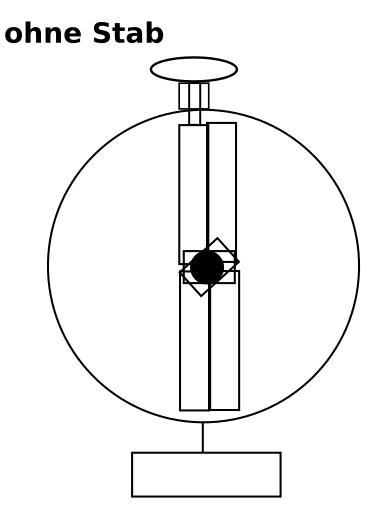 _______________________________________________________________________________________________________________________________________________________________________________________________________________________________________________________________________________________________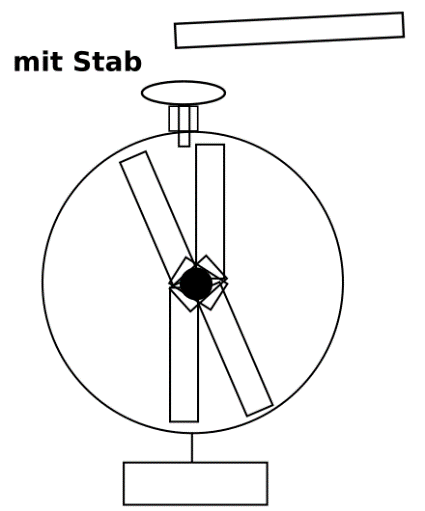 _____________________________________________________________________________________________________________________________________________________________________________________________________________Versuchsteil 2Reibe das Stück Wolle am PVC-Stab und berühre den Teller des Elektroskops mit dem PVC-Stab. Entferne danach den PVC-Stab. Beschreibe deinen Beobachtungen:_________________________________________________________________________________________________________________________________________________________________________________________________________Erkläre deine Beobachtungen, indem du zudem die überschüssigen Ladungen einzeichnest.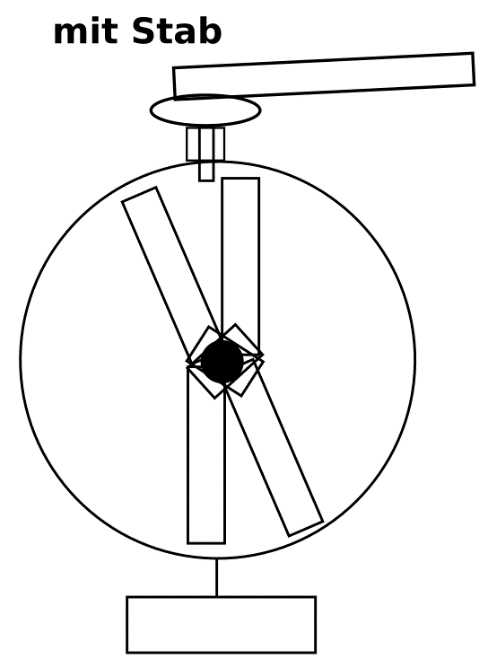 __________________________________________________________________________________________________________________________________________________________________________________________________________________________________________________________________________________________________________________________________________________________________________________________________________________________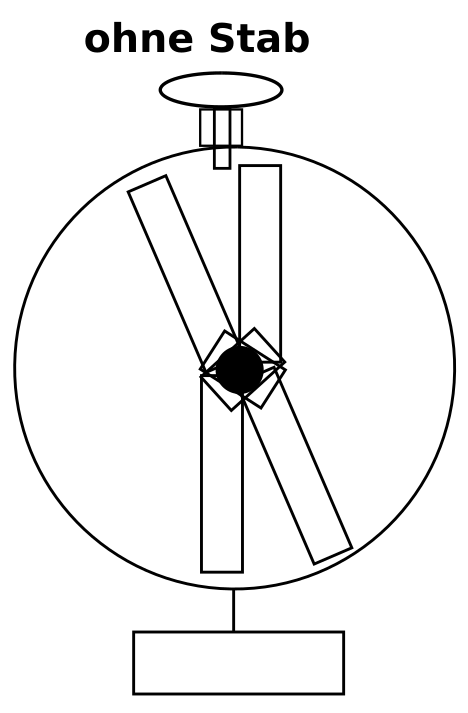 _______________________________________________________________________________________________________________________________________________________________________________________________________________________________________________________________________________________________1 x Elektroskop1 x PVC-Stab1 x Stück Wolle/ Fell